Avtalsmall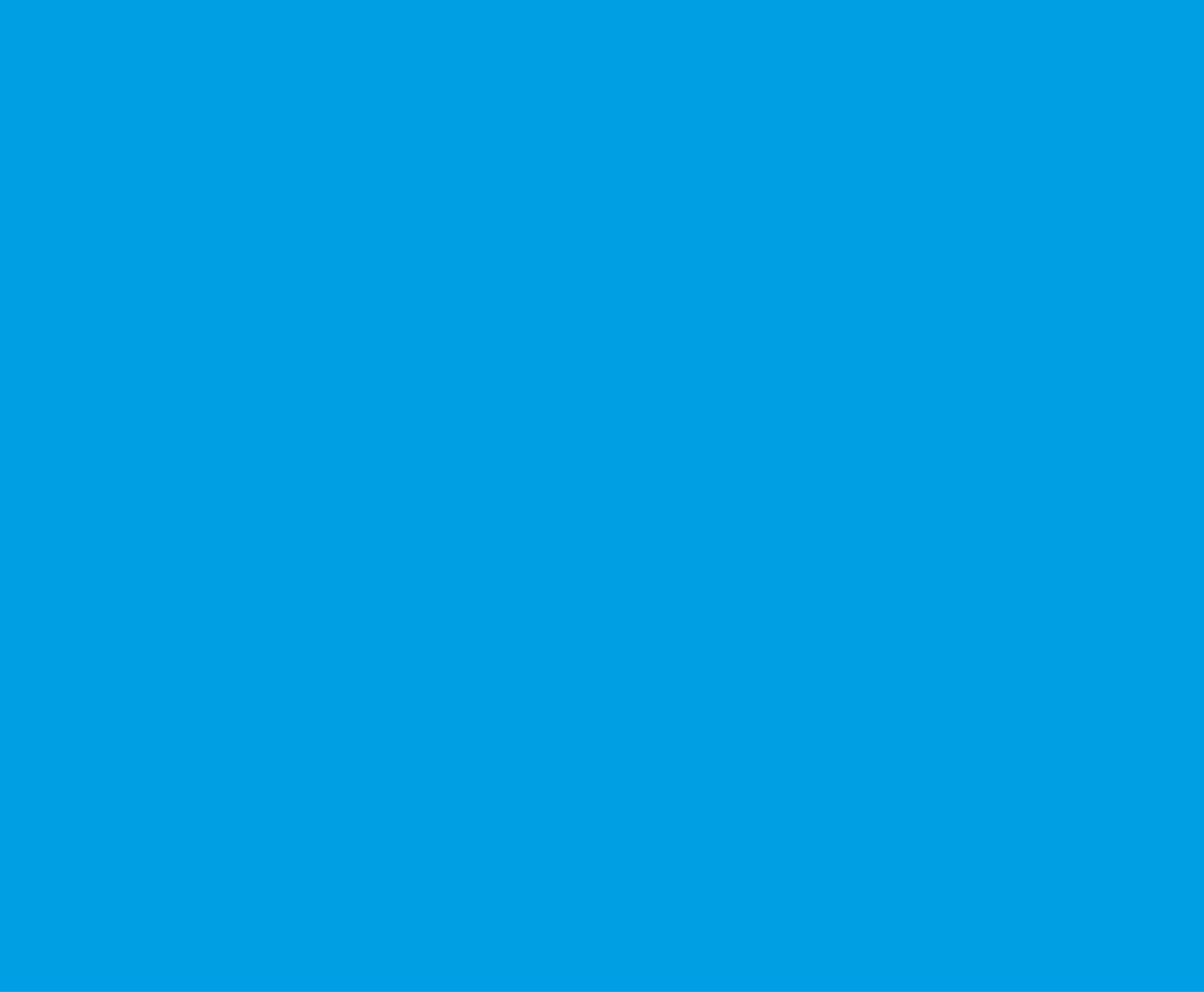 FoU-PROJEKT GRUNDLÄGGANDE SAMVERKANPARTER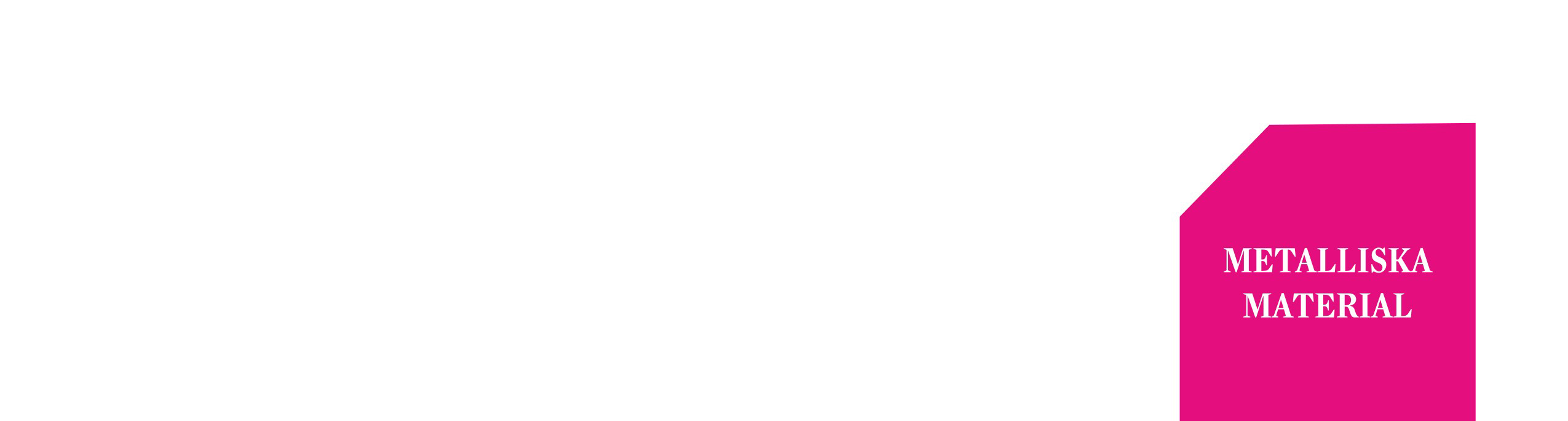 [partens namn], [org. nr. eller liknande], [adress];[partens namn], [org. nr. eller liknande], [adress];[partens namn], [org. nr. eller liknande], [adress];nedan kallade Part respektive Parter.METALLISKA MATERIAL & PROJEKTETMetalliska materialDen samlade svenska metallindustrin har utvecklat den gemensamma strategiska forsknings- och innovationsagendan ”Nationell samling kring metalliska material”. Det strategiska innovationsprogrammet Metalliska material (hädanefter ”Metalliska material”) är skapat för att bidra till att förverkliga agendans mål och vision. Metalliska material samlar Sveriges metallindustrier: Tillverkare och användare av stål, aluminium, hårdmetall, gjutstål, gjutjärn och gjutna icke-järnmetaller. Jernkontoret är den juridiska person som ansvarar för Metalliska material.Metalliska materials högsta beslutande organ utgörs av Programstyrelsen.Parternas ansvar för ProjektetFör att möjliggöra den samverkansforskning och -utveckling som Projektet avser utföra, vars målsättning och ambitioner stödjer målen för den strategiska innovationsagendan, har Vinnova, beslutat om finansiellt bidrag till Parter i Projektet.Parterna förbinder sig att uppfylla alla krav och villkor för bidrag som uppställs av Projektets Finansiär[er] och brott mot sådana krav och villkor ska utgöra brott mot detta Avtal. Parterna ansvarar särskilt för att uppfylla sådana villkor som uppställs för att Finansiärs beslutade utbetalningar ska kunna genomföras enligt utbetalningsplan. I Ansökan inklusive bilagor (Bilaga 1) framgår respektive Parts åtaganden, inklusive Medfinansiering. Ändring av dessa dokument förutsätter Finansiärs godkännande. Parterna förbinder sig att följa och uppfylla sina respektive åtaganden så som framgår av Bilaga 1 i vid var tid gällande lydelse, så som framgår av dokumentation i PIA Plus. Parterna förbinder sig att för Projektet följa Riktlinjer för Projekt inom Metalliska material (Bilaga 3).Metalliska material tillhandahåller ett digitalt projekthanteringssystem, PIAplus, för administration av projekt inom Metalliska material. Genom publicering i PIAplus får Part tillgång till projektdokument. För det fall styrdokument såsom Projektbeskrivning och Budget ändras återfinns dokumentet i giltig lydelse i PIAplus. Part som av konkurrensrättsliga skäl inte önskar få del av viss information ansvarar ensam för att inte bereda sig tillgång till sådan information. Genom loggning av respektive användare i PIAplus kan faktiskt tillgängliggörande spåras.LEDNING AV PROJEKTET[koordinerande part], som projektkoordinator, är ansvarig för projektets administration samt rapportering till Vinnova. För ledning av arbetet inom projektets ramar enligt projektbeskrivningen, Bilaga 3, svarar projektledaren [namn namn, organisation]. Till stöd för projektledaren inrättas en styrgrupp, se Bilaga 4. Varje part i projektet representeras av en persion i projektets referensgrupp, som består av samtliga projektparter samt inbjudna nätverk. GENOMFÖRANDE AV PROJEKTETProjektet ska genomföras i enlighet med projektbeskrivningen, se Bilaga xx. Parterna i projektet åtar sig att genomföra projektet i enlighet med beslut (Bilaga 1), inlusive dess villkor (Bilaga 2) och av Vinnova godkänd projektbeskrivning. AVTALSTIDDetta avtal ska träda i kraft den dag det är undertecknat av samtliga Parter. Avtalet är giltigt från [xxxx-xx-xx] till [xxxx-xx-xx] eller till dess att projektet har avslutats. AVTALSHANDLINGARFöljande avtalshandlingar ligger till grund för Projektet. Vid mot varandra stridande uppgifter eller bestämmelser gäller de följande ordning:Bilaga 1. Vinnovas Beslutsmeddelande.Bilaga 2. Vinnovas allmänna villkort. Detta projektavtal.Bilaga 3. Projektbeskrivning. ÄNDRINGAR OCH TILLÄGGÄndringar av, eller tillägg till detta projektavtal ska upprättas skriftligen och undertecknas av samtliga parter. Muntliga överenskommelser gäller ej. UNDERSKRIFTERParterna har enats om att detta projektaval ska signeras av auktoriserade representanter på separata papperssidor. En underskriftssida signeras av varje part i [xx] stycken exemplar. Samtliga underskriftsorginal skickas till projektledaren som distrubuerar en uppsättning underskivna original till varje part. BILAGORBilaga 1: Vinnovas beslutsmeddelande Bilaga 2: Vinovas allmänna villkorBilaga 3: ProjektbeskrivningBilaga 4: Projektets styrgrupp*****[Sidor med underskrifter följer]Ort och datumPartUnderskriftNamnTitel